Задания для воспитанников группы № 4 и 6(3 и 4  годов обучения)Лексическая тема недели 27.04. - 03.05.2020 г. «Транспорт на наших улицах» - продолжение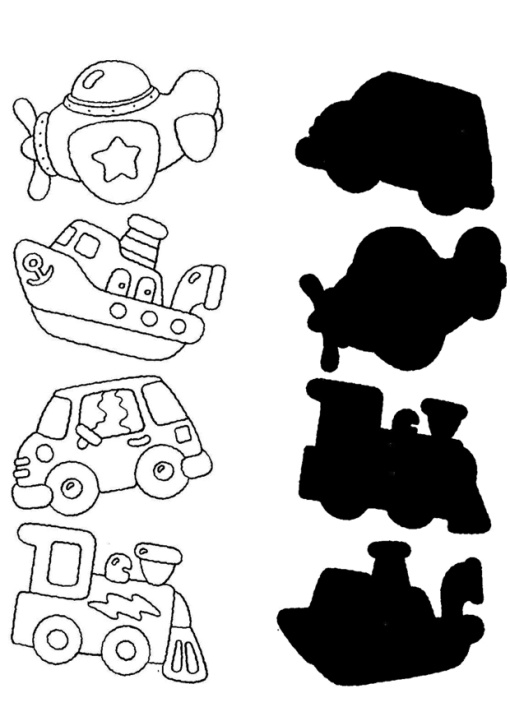 Цель: закрепление  знаний о транспорте.Задания дефектологаРассмотреть картинки, назвать что изображено, найти тень.  На чем можно плавать, летать, ездить по дороге, ездить по рельсам? Предложите ребенку сравнить  две картинки.   Какая машина появилась на второй картинке. Можно назвать танк транспортом?   Почему?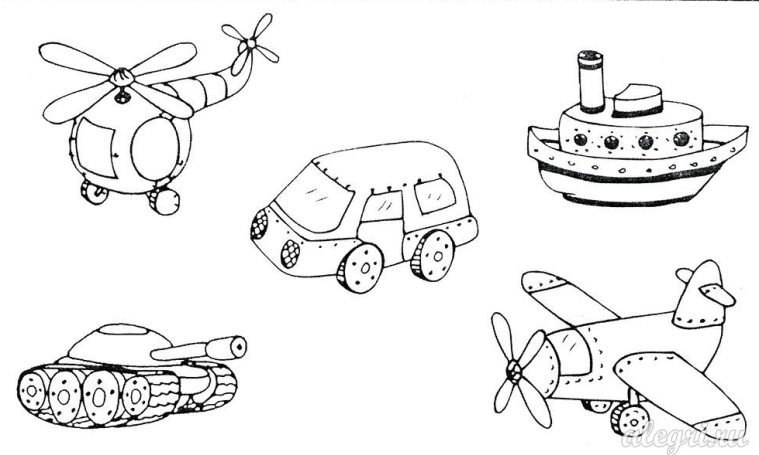 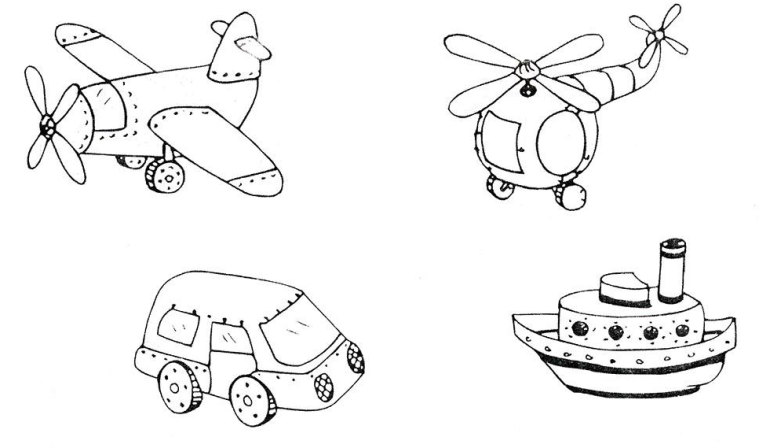 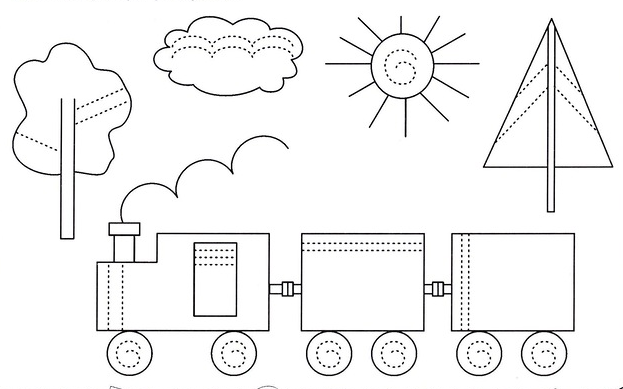 3. Нарисуйте на листе бумаги    поезд (смотри образец) , предложите ребенку заштриховать изображение как на образце. Следите, что бы ребенок правильно сидел и держал карандаш. Добивайтесь, что бы ребенок проводил линии непрерывно, не отрывая карандаша от бумаги.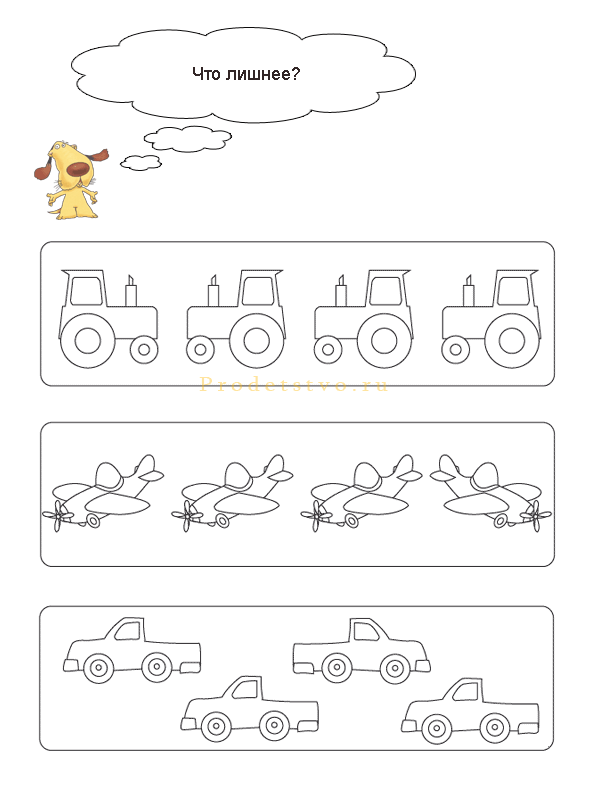 4. Д/и «Что лишнее?» -  найди и объясни, почему он  не соответствует остальным .5. На отдельном листе нарисовать ребенку домики  (см. образец). Предложить нарисовать в каждом следующем домике окошек на одно больше чем в предыдущем. Следить за тем как ребенок держит карандаш.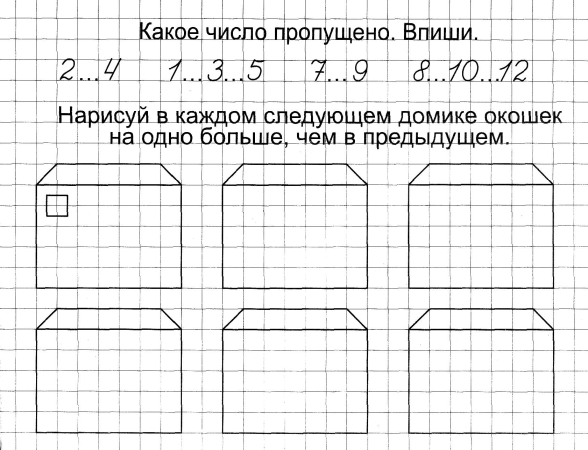 6. Игровое упражнение: «Какое число пропущено». Предложить ребенку рассмотреть ряд и вписать цифру.    Если писать ребенку трудно, вырезать из бумаги маленькие квадратики и написать на них цифры от 1 до 9. Предложить ребенку вставить нужную цифру. Трудность задания зависит от возможностей ребенка, т.е. какие  числа и соответственно цифры  ему уже знакомы. 1…3,     2…4,      6…..8,       3…5,    5….7    7…..9 7. Беседа о светофоре. Загадать загадку о светофоре, какие цвета есть у светофора, зачем нужен светофор. Что ты будешь делать, если загорается красный свет, зеленый или желтый. 8.   Поиграйте с ребенком в светофор. Взрослый - светофор, а ребенок пешеход. Поднимая по очереди один из 3 цветов, регулируйте движение ребенка «по дороге», затем поменяйтесь ролями.Задание воспитателя.Рисование «Паровоз» (карандаши)Рисование «Паровоз» (карандаши)Рисование «Паровоз» (карандаши)Задачи закреплять знания детей о транспорте, его видах; повторить цифры  1 до 10 и их последовательность,- продолжать учить правильно держать карандаш;- закреплять умение закрашивать, не заходя за контур;- продолжать учить детей рисовать прямые линии в определённом месте, контролировать их длину;- формировать интерес к рисованию;- развивать мелкую моторику рук, внимание, речь, мышление;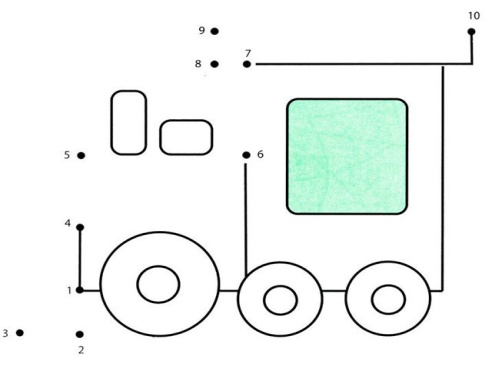 -воспитывать самостоятельность  и аккуратность.1. Чтение  стихотворение Елены Благининой - Паровоз, паровоз, что в подарок нам привёз?- Я привёз цветные книжки, пусть читают ребятишки!И привёз карандаши, пусть рисуют малыши!2. Звукоподражание  -попросить ребенка имитировать звуки: как гудит паровоз, как стучат колеса, как паровоз выпускает пар и др.с разной силой звука. 4.Д/игра «Выложи по порядку» (цифры от 1 до 10). Если ребенок знаком с цифрами до 5 он выполняет эту часть сам, а до 10 выполняет взрослый.5.Перерисовать на лис бумаги изображение паровоза (см. образец) Какой необычный рисунок, что он тебе напоминает?  Я тоже думаю, что это паровоз.Нужно соединить цифры между собой по порядку линиями короткими и длинными и тогда увидим правильно ли мы угадали. 6. Ребенок выполняет задание, называя  вслух следующую цифру от 1 до 10.  Цифры, которые дети не знают, проговаривает и показывает взрослый. 7.Предложить ребенку  раскрасить  паровоз карандашами. Следить, чтобы линии штриховки были ровные и не выходили за контур.  1. Чтение  стихотворение Елены Благининой - Паровоз, паровоз, что в подарок нам привёз?- Я привёз цветные книжки, пусть читают ребятишки!И привёз карандаши, пусть рисуют малыши!2. Звукоподражание  -попросить ребенка имитировать звуки: как гудит паровоз, как стучат колеса, как паровоз выпускает пар и др.с разной силой звука. 4.Д/игра «Выложи по порядку» (цифры от 1 до 10). Если ребенок знаком с цифрами до 5 он выполняет эту часть сам, а до 10 выполняет взрослый.5.Перерисовать на лис бумаги изображение паровоза (см. образец) Какой необычный рисунок, что он тебе напоминает?  Я тоже думаю, что это паровоз.Нужно соединить цифры между собой по порядку линиями короткими и длинными и тогда увидим правильно ли мы угадали. 6. Ребенок выполняет задание, называя  вслух следующую цифру от 1 до 10.  Цифры, которые дети не знают, проговаривает и показывает взрослый. 7.Предложить ребенку  раскрасить  паровоз карандашами. Следить, чтобы линии штриховки были ровные и не выходили за контур.  Конструирование – ручной труд «Машина» (спичечные коробки)Конструирование – ручной труд «Машина» (спичечные коробки)Конструирование – ручной труд «Машина» (спичечные коробки)Задачи: знакомить детей с приёмами конструирования из бросового материала (спичечные коробки);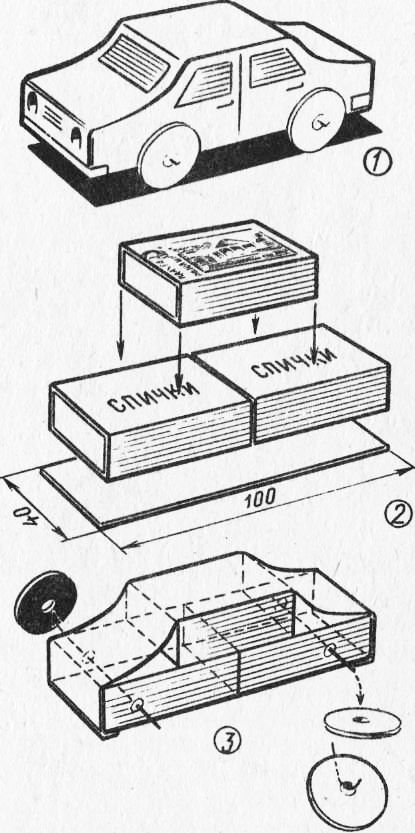 -развивать память, внимание, творческое воображение;-развивать  координацию  движений  и мелкую  моторику  рук;-развивать представления о свойствах материалов для конструирования;-формировать  умения и желание доводить начатое дело до конца;Материал: Макет автомобиля из спичечных коробков,  выполненный взрослым.  3 пустых спичечных коробка, цветная бумага, заготовки колёс, клей, ножницы,  тканевая салфетка.Задачи: знакомить детей с приёмами конструирования из бросового материала (спичечные коробки);-развивать память, внимание, творческое воображение;-развивать  координацию  движений  и мелкую  моторику  рук;-развивать представления о свойствах материалов для конструирования;-формировать  умения и желание доводить начатое дело до конца;Материал: Макет автомобиля из спичечных коробков,  выполненный взрослым.  3 пустых спичечных коробка, цветная бумага, заготовки колёс, клей, ножницы,  тканевая салфетка.1.Взрослый сообщает ребенку, что он сделал маленькую машинку для игры, но она только одна, если будет ещё машинка, играть будет интереснее.2. Рассматривание образца, уточнение необходимых материалов и последовательности работы: (Обклеиваем спичечные коробки цветной бумагой.Склеиваем два спичечных коробка, затем третий сверху приклеиваем. (Фиксируется руками для лучшего склеивания деталей). Из готовых заготовок наклеиваем окна, колёса, фары.)3. Самостоятельная работа ребенка, оказание необходимой помощи.  В случаях  особых затруднений, предложить ребенку совместное выполнение работы.4. Похвалить ребенка, сказать, что  сегодня он очень порадовал вас, у него получился  отличный автомобиль! Теперь можно поиграть, используя эти машины